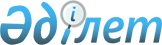 Об установлении дополнительного перечня лиц, относящихся к целевым группам населения по Исатайскому району
					
			Утративший силу
			
			
		
					Постановление Исатайского районного акимата Атырауской области от 9 апреля 2014 года № 69. Зарегистрировано Департаментом юстиции Атырауской области 4 мая 2014 года № 2905. Утратило силу постановлением акимата Исатайского района Атырауской области от 15 апреля 2016 года № 70      Сноска. Утратило силу постановлением акимата Исатайского района Атырауской области от 15.04.2016 № 70 (вступает в силу со дня подписания).

      Руководствуясь подпунктом 14) пункта 1 статьи 31 Закона Республики Казахстан от 23 января 2001 года "О местном государственном управлении и самоуправлении в Республике Казахстан" пунктом 2 статьи 5 Закона Республики Казахстан от 23 января 2001 года "О занятости населения" исходя из ситуации на рынке труда и бюджетных средств, акимат района ПОСТАНОВЛЯЕТ:

      1. Установить дополнительный перечень лиц, относящихся к целевым группам населения по Исатайскому району согласно приложению к настоящему постановлению.

      2. Контроль за исполнением настоящего постановления оставляю за собой.

      3. Настоящее постановление вступает в силу со дня государственной регистрации в органах юстиции и вводится в действие по истечении десяти календарных дней после дня его первого официального опубликования.

 Дополнительный перечень лиц, относящихся к целевым группам населения по Исатайскому району      1. Молодежь в возрасте до двадцати девяти лет.

      2. Безработные зарегистрированные в государственном учреждении "Исатайском районном отделе занятости и социальных программ".

      3. Выпускники учебного заведения реализующее интегрированные образовательные учебные программы технического и профессионального, после среднего образования.

      4. Участники программы "Дорожная карта Занятости 2020".

      5. Лица старше пятидесяти лет.


					© 2012. РГП на ПХВ «Институт законодательства и правовой информации Республики Казахстан» Министерства юстиции Республики Казахстан
				
      Исполняющий обязанности акима района

М. Утегалиев
Приложение к постановлению акимата района от 9 апреля 2014 года № 69Утвержден постановлением акимата района от 9 апреля 2014 года № 69